Особенности формирования графических навыков письма у младших школьниковИсключительно велико значение умения пользоваться письменным способом общения для каждого человека. Однако письмо может стать подлинным средством общения, если будет удобочитаемым, четким и по возможности красивым. В этом проявляется и культура самого пишущего, и уважение к тому, кто будет читать написанное.Для того чтобы правильно помочь своему ребенку научиться писать, надо знать, как у учащихся формируются графические навыки письма, как складывается почерк и каковы наилучшие условия формирования этих навыков.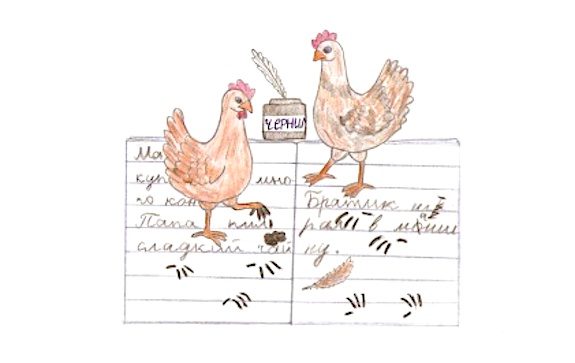 Графические навыки письма относятся к сенсомоторным навыкам человека. Но, в отличие от большинства сенсомоторных навыков, которые включаются либо в трудовую деятельность (шитье, навыки выпиливания, работы с каким-то инструментом), либо в спортивную деятельность (катание на коньках, танцы, игры в мяч и т. д.), графические навыки письма связаны с учебной деятельностью человека и обслуживают процесс письменной речи. В этом специфика и сложность их формирования. Они формируются не изолированно, а совместно с чтением, орфографией, развитием письменной речи. На высшем уровне сформированное процесса письма орфографическая и каллиграфическая стороны его не осознаются или очень мало осознаются. Основное внимание человека направлено на то, как выразить мысль в словах. Это не значит, что на высшем уровне владения письменной речью невозможно проследить за движением руки в процессе письма. Переключение внимания на движение руки в процессе письма вполне возможно (даже если у человека уже выработан почерк), но обычно следить за движением руки в процессе письма нет никакой необходимости. Сам процесс написания слов осуществляется легко и быстро, как ходьба физически здорового человека.Почерк — это очень устойчивое индивидуальное образование. По почерку, как известно, возможна идентификация личности человека.Эта устойчивость почерка человека с точки зрения физиологии объясняется как выработка стереотипных условно-рефлекторных связей, динамических стереотипов.Процесс письма очень сложен и захватывает различные сферы умственной деятельности человека. Письмо как по памяти, так и под диктовку связано с различными анатомо-физиологическими структурами мозга. Как показал ряд работ (Р. Е. Левиной, Ж. И. Шнф, С. М. Блинкова, А. Р. Лурия и др.), нарушения некоторых областей коры головного мозга ведут к различным расстройствам письма и письменной речи. Изучение характера этих нарушений дало возможность рассматривать различные участки коры головного мозга в связи с разными видами письменной речи. Височные области левого полушария головного мозга связаны со слуховым анализом в процессе письма: их поражение больше всего вызывает нарушение процесса письма, осуществляемого по слуху, но мало сказывается при списывании. Заднецентральные области левого полушария, синтезирующие кинестетические ощущения, также связаны с процессами письма — именно управлением движений через артикуляционные системы речи. Затылочно-теменная область связана со зрительной организацией процесса письма. Ее поражение ведет к пространственным нарушениям процесса письма. Соблюдение чередования и последовательности нужной повторности букв связано с премоторной областью коры и сохранением моторного образа слова. Левые лобные доли — моторный центр речи — больше всего связаны с сохранностью замысла при письме. Их поражение вызывает невозможность последовательного письма.
Таким образом, процесс письма связан с деятельностью всех участков коры головного мозга, хотя их роль в различных видах письма не одинакова.К школьному возрасту у ребенка еще не все участки коры головного мозга морфологически и функционально развиты, особенно лобные доли коры.
Для формирования навыка требуется, чтобы обучающийся был подготовлен к обучению этому навыку. При этом любой навык имеет свои специфические сферы, которые должны быть в состоянии готовности к моменту формирования навыка. Иногда он может образовываться только на базе уже значительно сформировавшегося другого навыка.Формирование графических навыков письма начинается задолго до поступления ребенка в школу. В преддошкольном возрасте (приблизительно до 3 лет) дети берут в руки карандаш или ручку и чертят на бумаге прямые линии или замкнутые каракули, еще не контролируя, не направляя зрением свою руку.
Позднее начинает включаться зрительный контроль ребенок что-то рисует (домик, солнце, дерево и др.), пишет карандашом отдельные печатные буквы. Занятия лепкой, конструированием, поделками из бумаги и др. развивают руку, пальцы и глаз ребенка. Эти интересные для детей занятия также подготавливают руку и глаз ребенка к процессу письма — развивают мелкие мышцы руки, учат видеть форму и воспроизводить ее.
Таким образом, к моменту поступления детей в школу глаз и рука ребенка в какой-то мере уже готовы к обучению письму. Однако движения, совершаемые в процессе письма, не могут быть воспроизведены ни в рисовании, ни в лепке (наиболее близкие к письму виды деятельности). Процесс письма вовлекает в работу другие движения пальцев, зрительное восприятие тоже подчинено иным целям, чем в изобразительной деятельности.
В практике подчас имеет место и нежелательный перенос некоторых приемов, усвоенных в дошкольном периоде при рисовании. Например, приемы держания карандаша переносятся на положение ручки в руке при письме, а они не совсем совпадают. Привычка рисования прямых линий (домика, дерева, забора и т. д.) приводит у некоторых детей к тому, что требование писать «на себя» при наклонном положении бумаги ведет к прямому письму, палочка при любом положении бумаги пишется перпендикулярно линии строки. Конечно, не у всех детей одинаково влияние прошлого опыта. Однако требуются специальные приемы по преодолению этой привычки. Больше всего необходимы упражнения в самом письме.
В развитии навыка письма у учащихся ежедневно по мере упражнения происходят какие-то изменения. Нельзя сказать, что первоначальный период кончается тогда, когда учащиеся напишут последнюю букву в прописях: с окончанием букварного периода еще не приобретается ни беглость, ни уверенность в письме.
В процессе обучения дети знакомятся как с орфографическими приемами, так и с приемами графических навыков письма.
Графические навыки письма достаточно сложны и складываются из различных приемов: приемов, необходимых для письма, и приемов письма.
Процесс письма осуществляется при помощи инструмента письма (ручка, карандаш, мел), который человек соответственно передвигает рукой, осуществляя нужные движения под контролем зрения и двигательным контролем пишущей руки. В зависимости от того, каким инструментом человек пользуется (ручка перьевая, шариковая, карандаш, мел), он осуществляет различные движения и приемы. Представим приемы в виде такой схемы.
Приемы, необходимые для письма:
1. Владение инструментом письма.
2. Соблюдение правильного положения тетради и продвижение ее во время письма.
3. Соблюдение правильной позы, посадки при письме.
4. Движение руки вдоль строки во время письма.
Приемы письма:
1. Умение сравнивать образец с результатом письма.
2. Приемы перевода звука в письменную букву и печатной буквы в письменную.
3. Приемы написания букв (начало, куда вести перо, поворот, соединения).
4. Приемы соединений букв (без отрыва, с отрывом, сверху, снизу и т. д.).
5. Прием сопоставления букв по высоте — соблюдение одинаковой высоты букв на строке.
6. Письмо букв между линиями строки и на линии.
7. Начало письма. Заполнение строки.
8. Приемы правильного наклонного письма.
Таким образом, с самого начала формирования навыка письма перед обучающимися встает ряд задач по овладению разными приемами.В связи с тем, что при формировании навыка письма требуется соблюдение многих условий и овладение рядом приемов, при первоначальном овладении графическими навыками наблюдается сложность распределения внимания ученика, удержания в сознании нескольких задач одновременно. Начиная писать, ученик забывает о том, что в поле его внимания должно быть правильное положение тетради, что ручку не следует сжимать и давить на нее изо всех сил. Он весь сосредоточен на одной задаче — написать букву или слово, но и сейчас ему трудно удержать во внимании все приемы. Он ведет перо на себя, стараясь писать прямые черты ровно, забывает о наклоне этой черты, пропускает момент, когда надо сделать поворот, забывает об образце и т. п.      Трудности в распределении внимания при письме продолжаются довольно значительный период, до тех пор, пока отдельные приемы не станут осуществляться довольно легко. Достигается это в ходе постоянных упражнений. Внимание учащегося сосредоточено на том, что в данный момент выполняется, и не предвосхищает следующего движения.      С появлением требований орфографического грамотного письма — письмо под диктовку, списывание с доски — ослабляется контроль за графической стороной письма. Если дети уже умеют читать, то они легко осуществляют звуко-буквенный анализ слов, и орфография даваемых им слов не вызывает трудности; их внимание, не рассеиваясь, сосредоточивается на задачах графических, и они быстрее и легче овладевают правильными приемами письма. Наоборот, ученик, испытывающий во время диктовки затруднение в звуко-буквенном анализе слова, спешит и выполняет задание с самого начала небрежно, кое-как. Ему не остается времени на усовершенствование графического образа. Это заметно при взгляде на результат письма учащихся: отмечаются колебания наклона, различная ширина букв, неравномерная отставленность букв друг от друга, несоответствие в пропорциях и т. д. Таким образом, при обучении в I классе детьми еще не приобретаются ни беглость, ни уверенность в письме. В дальнейшем происходят качественные изменения в письме: все точнее воспроизводится образ буквы, буквосочетаний, в связи с тем, что устанавливаются связи между зрительным и мускульным контролем движения.
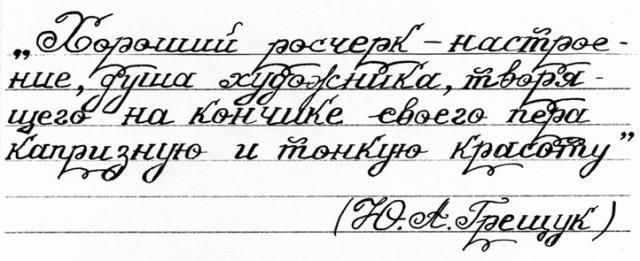 Литература:Агаркова Н.Г. Основы формирования графического навыка у младших школьников//Начальная школа. – 1999. - №4.Желтовская Л.Я., Соколова Е.Н. Формирование каллиграфических навыков у младших школьников. – М.: Просвещение, 1987. – 124 с.Илюхина В.А. Особенности формирования графических навыков и анализ ошибок при письме//Начальная школа. – 1999. - №8.Приемы по формированию каллиграфических навыков письмаГигиена письмаОт создания соответствующих условий зависит выполнение важнейших гигиенических требований в процессе письма: соблюдение правильной посадки, положение ручки в руке, размещение тетради на площади стола и ее продвижения во время письма, что в итоге способствует профилактике нарушения осанки и зрения детей, повышению работоспособности, формированию четкого, быстрого письма.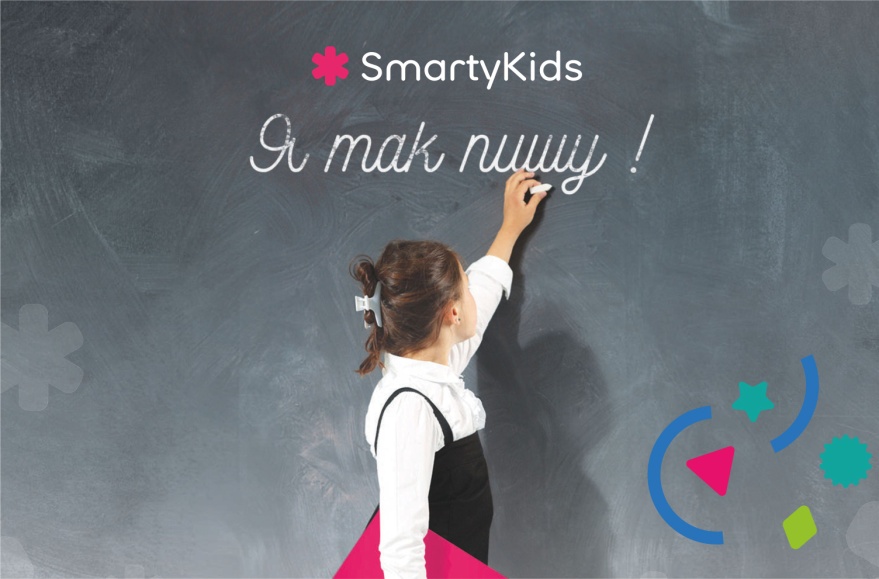 Важно не только обеспечить рабочее место, соответствующее росту школьника, но и приучить его сохранять во время учебных занятий наименее утомительную позу — сидеть глубоко на стуле, ровно держать корпус и голову, ноги должны быть согнуты в тазобедренном и коленном суставах, ступни опираться на пол, предплечья свободно лежать на столе.          При выполнении упражнений большего объема (в силу необходимости) следует организовывать краткий отдых детей, вводить упражнения для глаз (прикрыть, посмотреть вдаль, в стороны и т. п.), физминуток. Упражнения для формирования графических навыков1. Первостепенное значение при обучении чистописанию имеют показ учителем процесса письма и объяснение способов написания букв, слогов, слов, предложений во время этого показа. Это и есть основной прием обучения каллиграфическим навыкам письма. Показ осуществляется на классной доске для всего класса или индивидуально в тетради ученика. Задача ученика — увидеть и понять, как надо написать, и воспроизвести у себя в тетради данный ему образец (буквы, буквосочетания, слова).Показ письма буквы, буквосочетания должен сопровождаться объяснением учителя: где начинать писать букву, куда вести руку, где сделать поворот, какой формы или величины та или иная часть буквы.2. Другим приемом при обучении чистописанию следует считать списывание учащимися с готового образца — прописей, образца учителя на доске или в тетради. Это очень старый прием, основанный на том, что учащиеся подражают, воспроизводят образцы письма.
       Необходимо отличать списывание с прописей от копировального способа, при котором происходит обведение готового образца или его калькирование. При списывании с образца производится зрительный анализ образца и сравнение его с воспроизведенным. 3. Копировальный способ. Его следует применять ограниченно в связи с тем, что обведение образца, как мы отметили, осуществляется учащимися без достаточного осознания процесса письма и даже видения формы буквы. Иногда ребенок может обводить букву, элемент не в нужном направлении. Однако при копировании, если оно осуществляется правильно, ученик упражняется в выполнении правильного движения: порция, размах, размер, направление, форма,— словом, того, чего иногда, зрительно воспринимая, он не может перенести в свое движение во время письма. 4. Воображаемое письмо, или обведение над образцом, письмо в воздухе. Этот прием отличается от копировального способа тем, что ребенок не просто опирается на двигательные ощущения, но и на зрительно воспринимаемый образец. Если, копируя, ученик может не видеть целого, просто вести по линии, то в воображаемом обведении он видит букву как бы через какой-то оптический прибор, пишет реально, но в воздухе. Это помогает емуу сваивать как движение, так и правильную форму буквы. 5. Анализ формы букв. Анализ формы буквы может осуществляться по-разному. Можно анализировать форму буквы, раскладывая ее на составляющие, зрительно выделяемые элементы. Например, можно рассматривать, что буква «А» состоит из овала и палочки с закруглением внизу. Это только формальный анализ. А если мы разберем эту букву по элементам движения, то увидим, что она состоит из таких элементов:... Мы начинаем писать букву а как овал, а когда ведем руку вверх, то пишем уже обычную соединительную линию с тем наклоном, какой мы всегда употребляем при письме вверх.   6. Одним из приемов обучения графическим навыкам письма можно считать введение в обучение правил, которые дети должны хорошо знать. Это способствует сознательному овладению навыком письма. Правила при письме должны формулироваться очень кратко и их должно быть немного.В 1 классе вводятся сначала правила, касающиеся посадки, положения тетради, затем уже правила, непосредственно связанные с процессом письма:
      1) Буквы в словах надо писать с одинаковым наклоном.
      2) Необходимо писать буквы в словах на одинаковых расстояниях друг от друга.
      3) Писать надо красиво.
      Со II класса вводятся такие правила:
      1) Буквы в словах следует писать одинаковой высоты (2-е полугодие).
      2) Слог пишется безотрывно.
      3) Писать надо быстро и красиво.7. Важным приемом обучения чистописанию является письмо под счет или в такт счету. Этот прием при обучении письму применялся давно. Письмо под счет способствует выработке плавного ритмичного письма определенного темпа. Этот прием оживляет работу, вызывает интерес к письму. Это вспомогательный прием, который не следует применять слишком длительно и постоянно, чтобы не делать работу однообразной.
      Счет следует вводить так: основной элемент движения — на себя пишем под счет «раз — два — три» и т. д., соединительное движение — под счет «и», которое произносим то длиннее, то короче, в зависимости от длины пути. Под счет следует проводить письмо букв, слогов, иногда слов. 8. Одним из приемов обучения можно считать прием показа ошибочного написания для того, чтобы дети сами увидели, в чем ошибка, почему буква, слог, слово написаны неправильно, и нашли ответ, как не допускать таких ошибок.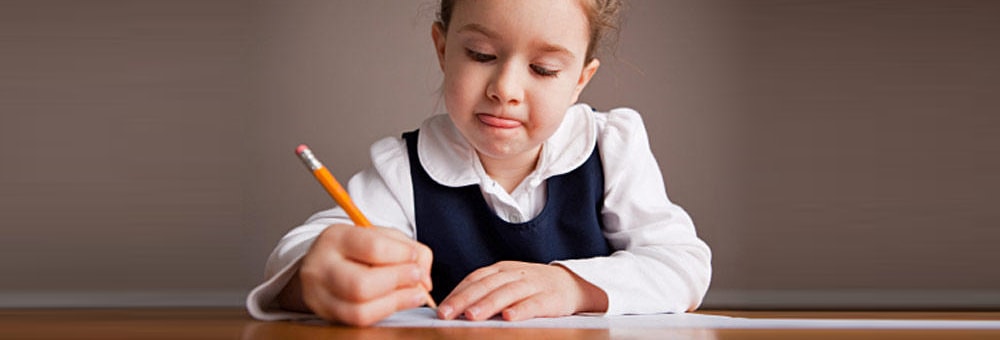  Мы описали основные приемы, применяемые в обучении каллиграфическим навыкам письма. Кроме этих приемов, можно отметить и некоторые другие, такие, как рисование детьми бордюров, штриховка мелких форм и др.
      На разных этапах обучения степень применения того или иного приема будет различной, что зависит от уровня овладения навыками письма.Литература:Агаркова Н.Г. Основы формирования графического навыка у младших школьников//Начальная школа. – 1999. - №4.Желтовская Л.Я., Соколова Е.Н. Формирование каллиграфических навыков у младших школьников. – М.: Просвещение, 1987. – 124 с.Илюхина В.А. Особенности формирования графических навыков и анализ ошибок при письме//Начальная школа. – 1999. - №8.